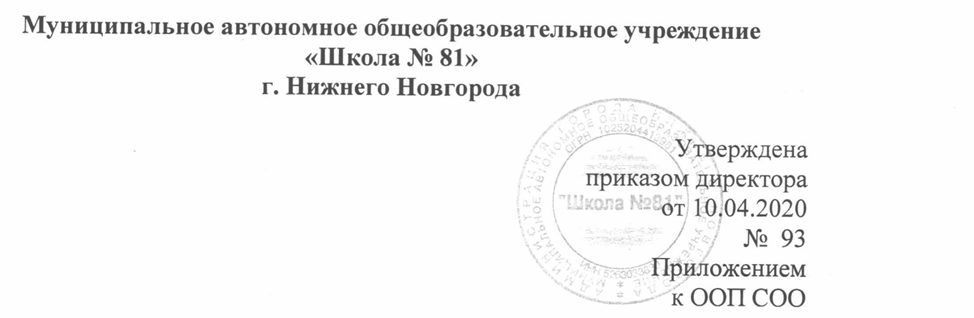 РАБОЧАЯ  ПРОГРАММА   ЭЛЕКТИВНОГО КУРСА« Оказание первой помощи »10 классРазработчик : учитель высшей категории Важдаева Е.А.г.Н.Новгород2020 г.Пояснительная записка             Курс профильной школы «Оказание первой помощи» предназначен для работы с учащимися 10—11 классов в рамках социальной ориентации профильной школы и направлен на формирование у школьников знаний и навыков по оказанию первой помощи.             При травмах и клинической смерти, вызванной остановкой сердца, оказание первой помощи, включая проведение сердечно-лёгочной реанимации, в ряде случаев способно сохранить жизнь и здоровье пострадавших. Одним из важных условий эффективного оказания первой помощи является создание унифицированной системы обучения широких слоёв населения правилам и навыкам её оказания. Обучение в средней школе является мощным ресурсом в системе обучения населения правилам и навыкам оказания первой помощи. Это самый массовый вид обучения, в школе закладываются знания и стереотипы поведения, используемые выпускниками в течение всей последующей жизни.            Согласно федеральным государственным образовательным стандартам, существует три учебных предмета, на которых изучают основы оказания первой помощи: биология, основы безопасности жизнедеятельности и физическая культура. Реализация федеральных государственных образовательных стандартов в современной образовательной организации предполагает обязательное наличие курсов профильной школы, их направленность на достижение личностных и метапредметных результатов.Общая характеристика курса.            Курс профильной школы «Оказание первой помощи» направлен на углубление метапредметных результатов, благодаря чему по окончании школы ученик будет иметь чёткое представление о том, что такое первая помощь, кому и почему он должен её оказывать и как это грамотно сделать.Таким образом, школа не может и не должна оставаться в стороне от решения задач повышения количественных и качественных показателей оказания первой помощи. Курс профильной школы «Оказание первой помощи» отвечает задачам социального направления профильной школы, нацеленного на формирование такой осознанной, инициативной, социально полезной деятельности, как оказание первой помощи. Он составлен с учётом требований Федерального государственного образовательного стандарта среднего общего образования.Цель курса— получение учащимися знаний и навыков по оказанию первой помощи.Задачи курса— формирование у учащихся следующих ключевых компетенций:•способность выявлять состояния, при которых оказывается первая помощь;•способность выполнять мероприятия по оказанию первой помощи.Основные идеи курса  — дать учащимся знания об организационно-правовых аспектах оказания первой помощи, о состояниях, при которых оказывается первая помощь, и мероприятиях оказания первой помощи пострадавшим; организовать процесс выполнения практических заданий, с помощью которого учащиеся смогут отработать мероприятия по оказанию первой помощи.Учебно-методическое обеспечение  курса представлено учебным пособием «Оказание первой помощи. Пособие для учащихся 10—11 классов», рабочей программой курса. Пособие обеспечивает реализацию содержания курса, включает теоретические материалы об организационно-правовых аспектах оказания первой помощи, мероприятиях оказания первой помощи и практические задания. В процессе выполнения практических заданий учащиеся смогут отработать мероприятия по оказанию первой помощи. Данный курс рекомендуется для профильной школы на уровне среднего общего образования.Формами контроля за усвоением материала  могут служить отчёты по практическим работам, самостоятельные творческие работы, тесты, итоговые учебно-исследовательские проекты. Содержание курсаТема 1. Организационно-правовые аспекты оказания первой помощи (4/6 ч)Организация оказания первой помощи в Российской Федерации. Нормативно-правовая база, определяющая права, обязанности и ответственность при оказании первой помощи.Понятие «первая помощь». Перечень состояний, при которых оказывается первая помощь, перечень мероприятий по её оказанию.Современные наборы средств и устройств, использующиеся для оказания первой помощи (аптечка первой помощи (автомобильная), аптечка для оказания первой помощи работникам и др.). Основные компоненты, их назначение.Общая последовательность действий на месте происшествия с наличием пострадавших. Соблюдение правил личной безопасности и обеспечение безопасных условий для оказания первой помощи (возможные факторы риска, их устранение). Простейшие меры профилактики инфекционных заболеваний, передающихся при непосредственном контакте с человеком, его кровью и другими биологическими жидкостями.Основные правила вызова скорой медицинской помощи и других специальных служб, сотрудники которых обязаны оказывать первую помощь.Виды деятельности: интерактивная лекция, оценка результатов подготовки.Тема 2. Оказание первой помощи при отсутствии сознания, остановке дыхания и кровообращения (7/17 ч)Основные признаки жизни у пострадавшего. Причины нарушения дыхания и кровообращения. Способы проверки сознания, дыхания, кровообращения у пострадавшего. Отработка навыков оценки обстановки на месте происшествия. Отработка навыков определения сознания у пострадавшего. Отработка приёмов восстановления проходимости верхних дыхательных путей. Оценка признаков жизни у пострадавшего. Отработка вызова скорой медицинской помощи, других специальных служб. Современный алгоритм проведения сердечно-лёгочной реанимации (СЛР). Техника проведения искусственного дыхания и давления руками на грудину пострадавшего при проведении СЛР. Ошибки и осложнения, возникающие при выполнении реанимационных мероприятий. Показания к прекращению СЛР. Мероприятия, выполняемые после прекращения СЛР. Особенности СЛР у детей. Отработка приёмов искусственного дыхания «рот ко рту», «рот к носу», с применением устройств для искусственного дыхания. Отработка приёмов давления руками на грудину пострадавшего. Выполнение алгоритма СЛР. Отработка приёма перевода пострадавшего в устойчивое боковое положение.Порядок оказания первой помощи при частичном и полном нарушении проходимости верхних дыхательных путей, вызванном инородным телом у пострадавших в сознании, без сознания. Особенности оказания первой помощи тучному пострадавшему, беременной женщине и ребёнку. Отработка приёмов удаления инородного тела из верхних дыхательных путей пострадавшего.Виды деятельности: интерактивная лекция, практические занятия, решение ситуативных задач, оценка результатов подготовки.Тема 3. Оказание первой помощи при наружных кровотечениях и травмах (10/17 ч)Цель и порядок выполнения обзорного осмотра пострадавшего. Отработка проведения обзорного осмотра пострадавшего. Понятия «кровотечение», «острая кровопотеря». Признаки различных видов наружного кровотечения (артериального, венозного, капиллярного, смешанного). Способы временной остановки наружного кровотечения: пальцевое прижатие артерии, наложение жгута, максимальное сгибание конечности в суставе, прямое давление на рану, наложение давящей повязки. Оказание первой помощи при носовом кровотечении. Понятие о травматическом шоке, причины и признаки. Мероприятия, предупреждающие развитие травматического шока. Цель и последовательность подробного осмотра пострадавшего. Основные состояния, с которыми может столкнуться участник оказания первой помощи.Травмы головы. Оказание первой помощи. Особенности ранений волосистой части головы. Особенности оказания первой помощи при травмах глаза и носа.Травмы шеи, оказание первой помощи. Временная остановка наружного кровотечения при травмах шеи. Фиксация шейного отдела позвоночника (вручную, подручными средствами, с использованием медицин-ских изделий). Отработка приёмов фиксации шейного отдела позвоночника.Травмы груди, оказание первой помощи. Основные проявления травмы груди, особенности наложения повязок при травме груди, наложение окклюзионной (герметизирующей) повязки. Особенности наложения по-вязки на рану груди с инородным телом. Отработка наложения окклюзионной (герметизирующей) повязки при ранении грудной клетки.Травмы живота и таза, основные проявления. Оказание первой помощи. Закрытая травма живота с признаками внутреннего кровотечения. Оказание первой помощи. Особенности наложения повязок на рану при выпадении органов брюшной полости, при наличии инородного тела в ране. Отработка приёмов наложения повязок при наличии инородного предмета в ране живота, груди, конечностей.Травмы конечностей, оказание первой помощи. Понятие «иммобилизация». Способы иммобилизации при травме конечностей. Отработка приёмов первой помощи при переломах. Иммобилизация (подручными средствами, аутоиммобилизация, с использованием медицинских изделий).Травмы позвоночника. Оказание первой помощи. Виды деятельности: интерактивная лекция, практические занятия, решение ситуативных задач, оценка результатов подготовки.Тема 4. Оказание первой помощи при прочих состояниях (7/20 ч)Виды ожогов, их признаки. Понятие о поверхностных и глубоких ожогах. Ожог верхних дыхательных путей, основные проявления. Оказание первой помощи. Отработка приёмов наложения повязок при ожогах различных областей тела. Применение местного охлаждения.Холодовая травма, её виды. Основные проявления переохлаждения (гипотермии), отморожения, оказание первой помощи. Отработка приёмов наложения термоизолирующей повязки при отморожениях.Отравления, пути попадания ядов в организм. Признаки острого отравления. Оказание первой помощи при попадании отравляющих веществ в организм через дыхательные пути, пищеварительный тракт и кожу.Цель и принципы придания пострадавшим оптимальных положений тела. Оптимальные положения тела пострадавшего с травмами груди, живота, таза, конечностей, с потерей сознания, с признаками кровопотери. Способы контроля состояния пострадавшего, находящегося в сознании, без сознания. Отработка приёмов придания оптимального положения те-ла пострадавшему при отсутствии сознания, травмах различных областей тела, значительной кровопотере. Отработка приёмов экстренного извлечения пострадавшего из труднодоступного места, отработка основных приёмов (пострадавший в сознании, пострадавший без сознания).Отработка приёмов перемещения пострадавших на руках одним, двумя и более участниками оказания первой помощи. Отработка приёмов переноски пострадавших с травмами головы, шеи, груди, живота, таза, конечностей и позвоночника.Психологическая поддержка. Цели оказания психологической поддержки. Общие принципы общения с пострадавшими, простые приёмы их психологической поддержки.Принципы передачи пострадавшего бригаде скорой медицинской помощи, другим специальным службам, сотрудники которых обязаны оказывать первую помощь.Виды деятельности: интерактивная лекция, практические занятия, решение ситуативных задач, оценка результатов подготовки.Тема 5. Что необходимо знать для того, чтобы научить других оказывать первую помощь (6/7 ч)Основные принципы проведения подготовки по оказанию первой помощи. Рекомендации для эффективного обучения. Особенности проведения теоретических и практических занятий по оказанию первой помощи. Подготовка к обучению. Начало обучения. Проведение теоретического занятия по оказанию первой помощи. Основные этапы интерактивной лекции. Проведение практического занятия по оказанию первой помощи. Основные этапы практического занятия. План-конспект практического занятия (на примере изученной темы «Современный алгоритм проведения сердечно-лёгочной реанимации (СЛР)»). План-конспект решения ситуационной задачи.Виды деятельности:  интерактивная лекция, ролевая игра, оценка результатов подготовки.Тематическое планированиеКурс рассчитан на 35/70 ч (1 или 2 ч в неделю).Предлагаемое планирование является примерным: учитель может корректировать содержа-ние уроков и распределение часов на изучение материала в соответствии с уровнем подготовки обучающихся и сферой их интересов.Планируемые результаты освоения курсаВ результате изучения элективного курса на уровне среднего общего образования у учащихся будут сформированы следующие  предметные результаты.Учащийся научится:— раскрывать общие положения, касающиеся первой помощи, и основные понятия, её определяющие, в том числе права и обязанности по оказанию первой помощи;— понимать и объяснять организационно-правовые аспекты оказания первой помощи;— характеризовать состояния, при которых оказывается первая помощь, её основные мероприятия;— понимать общую последовательность действий на месте происшествия с наличием пострадавших;— объяснять внешние факторы, создающие опасности при оказании первой помощи; — определять угрожающие факторы для собственной жизни и здоровья;— определять угрожающие факторы для жизни и здоровья пострадавшего и окружающих;— устранять угрожающие факторы для жизни и здоровья и прекращать действие повреждающих факторов на пострадавшего;— анализировать признаки отсутствия сознания и дыхания;— определять наличие сознания у пострадавшего;— определять наличие дыхания с помощью слуха, зрения и осязания;— раскрывать правила оказания первой помощи при отсутствии сознания, остановке дыхания и кровообращения, правила проведения сердечно-лёгочной реанимации;— открывать дыхательные пути запрокидыванием головы с подъёмом подбородка, выдвижением нижней челюсти;— осуществлять давление руками на грудину пострадавшего;— проводить искусственное дыхание «рот ко рту», «рот к носу», с ис-пользованием устройства для искусственного дыхания;— обеспечивать проходимость верхних дыхательных путей приданием устойчивого бокового положения;— определять наличие кровообращения, проверять наличие пульса на магистральных артериях;— характеризовать признаки острой непроходимости дыхательных путей;— понимать правила оказания первой помощи при инородных телах в верхних дыхательных путях;— проводить удаление инородного тела из верхних дыхательных путей пострадавшего;— характеризовать правила проведения обзорного осмотра и признаки повреждений при наружных кровотечениях;— проводить обзорный осмотр пострадавшего на наличие кровотечений;— определять признаки кровопотери;— владеть приёмами временной остановки наружного кровотечения: пальцевое прижатие артерии, наложение жгута или жгута-закрутки, максимальное сгибание конечности в суставе, прямое давление на рану, наложение давящей повязки;— оказывать первую помощь при ранениях различной локализации;— накладывать повязки на различные участки тела;— накладывать окклюзионную (герметизирующую) повязку на грудную клетку;— понимать и объяснять правила проведения подробного осмотра пострадавшего на наличие травм и повреждений;— проводить подробный осмотр пострадавшего: головы, шеи, груди, спины, живота и таза, конечностей; проводить опрос;— характеризовать признаки ожогов и других эффектов воздействия высоких температур;— понимать правила оказания первой помощи при ожогах и других эффектах воздействия высоких температур;— применять местное охлаждение при травмах, термических ожогах и иных воздействиях высоких температур или теплового излучения;— анализировать и объяснять признаки отморожений и других эффектов воздействия низких температур;— раскрывать правила оказания первой помощи при отморожениях и других эффектах воздействия низких температур;— применять термоизоляцию при отморожениях и других эффектах воздействия низких температур;— понимать признаки отравлений и правила оказания первой помощи при отравлениях;— прекращать воздействие опасных химических веществ на пострадавшего (промывание желудка путём приёма воды и вызывания рвоты, удаление опасных веществ с повреждённой поверхности и промывание повреждённой поверхности проточной водой);— оценивать количество пострадавших;— объяснять способы перемещения пострадавших; применять различные способы перемещения пострадавших одним, двумя или более участниками оказания первой помощи;— объяснять порядок вызова скорой медицинской помощи; вызывать скорую медицинскую помощь, другие специальные службы, сотрудники которых обязаны оказывать первую помощь в соответствии с федеральным законом или со специальным правилом;— понимать и объяснять правила оказания первой помощи при травмах различных областей тела;— раскрывать правила транспортной иммобилизации;— извлекать пострадавшего из транспортного средства или других труднодоступных мест;— проводить иммобилизацию (аутоиммобилизацию, с помощью подручных средств, с использованием изделий медицинского назначения);— фиксировать шейный отдел позвоночника (вручную, подручными средствами, с использованием табельных изделий медицинского назначения);— контролировать состояние пострадавшего (сознание, дыхание, кровообращение);— использовать штатные (аптечки первой помощи) и подручные средства оказания первой помощи;— оказывать психологическую поддержку пострадавшемуТемаСодержаниеКоличество часовКоличество часовТемаСодержание3570Тема 1. Организационно-правовые аспекты оказания первой помощи  (4/6 ч)Тема 1. Организационно-правовые аспекты оказания первой помощи  (4/6 ч)Тема 1. Организационно-правовые аспекты оказания первой помощи  (4/6 ч)Тема 1. Организационно-правовые аспекты оказания первой помощи  (4/6 ч)Организация оказания первой помощиОрганизация оказания первой помощи в Российской Федерации. Нормативно-правовая база, определяющая права, обязанности и ответственность при оказании первой помощи. Понятие «первая помощь12Перечень состояний, при которых оказывается пер-вая помощь, перечень мероприятий по её оказаниюПеречень состояний, при которых оказывается первая помощь, перечень мероприятий по её оказанию11Оснащение для оказания первой помощиСовременные наборы средств и устройств, использующиеся для оказания первой помощи (аптечка первой помощи (автомобильная), аптечка для оказания первой помощи работникам и др.). Основные компоненты, их назначение11Последовательность действий на месте происшествия с наличием пострадавшихОбщая последовательность действий на месте происшествия с наличием пострадавших. Соблюдение правил личной безопасности и обеспечение безопасных условий для оказания первой помощи (возможные факторы риска, их устранение). Простейшие меры профилактики инфекционных заболеваний, передающихся при непосредственном контакте с человеком, его кровью и другими биологическими жидкостями. Основные правила вызова скорой медицинской помощи и других специальных служб, сотрудники которых обязаны оказывать первую помощь12Тема 2. Оказание первой помощи при отсутствии сознания, остановке дыхания и кровообращения (7/17 ч)Тема 2. Оказание первой помощи при отсутствии сознания, остановке дыхания и кровообращения (7/17 ч)Тема 2. Оказание первой помощи при отсутствии сознания, остановке дыхания и кровообращения (7/17 ч)Тема 2. Оказание первой помощи при отсутствии сознания, остановке дыхания и кровообращения (7/17 ч)Отсутствие сознания. Отсутствие дыхания и кровообращенияОсновные признаки жизни у пострадавшего. Причины нарушения дыхания и кровообращения. Способы проверки сознания, дыхания, кровообращения у пострадавшего11Отработка навыков определения сознания и восстановления проходимости дыхательных путейОтработка навыков оценки обстановки на месте происшествия. Отработка навыков определения сознания у пострадавшего. Отработка приёмов восстановления проходимости верхних дыхательных путей. Оценка признаков жизни у пострадавшего. Отработка вызова скорой медицинской помощи, других специальных служб13Сердечно-лёгочная реанимацияСовременный алгоритм проведения сердечно-лёгочной реанимации (СЛР). Техника проведения искусственного дыхания и давления руками на грудину пострадавшего при проведении СЛР. Ошибки и осложнения, возникающие при выполнении реанимационных мероприятий. Показания к прекращению СЛР. Мероприятия, выполняемые после прекращения СЛР. Особенности СЛР у детей12Отработка навыков сердечно-лёгочной реанимации и перевода пострадавшего в устойчивое боковое положениеОтработка приёмов искусственного дыхания «рот ко рту», «рот к носу», с применением устройств для искусственного дыхания. Отработка приёмов давления руками на грудину пострадавшего. Выполнение алгоритма сердечно-лёгочной реанимации. Отработка приёма перевода пострадавшего в устойчивое боковое положение27Нарушение проходимости верхних дыхательных путейПорядок оказания первой помощи при частичном и полном нарушении проходимости верхних дыхательных путей, вызванном инородным телом у пострадавших в сознании, без сознания. Особенности оказания первой помощи тучному пострадавшему, беременной женщине и ребёнку. Отработка приёмов восстановления проходимости дыхательных путей24Тема 3. Оказание первой помощи при наружных кровотечениях и травмах (10/17 ч)Тема 3. Оказание первой помощи при наружных кровотечениях и травмах (10/17 ч)Тема 3. Оказание первой помощи при наружных кровотечениях и травмах (10/17 ч)Тема 3. Оказание первой помощи при наружных кровотечениях и травмах (10/17 ч)Обзорный осмотрЦель и порядок выполнения обзорного осмотра пострадавшего. Отработка проведения обзорного осмотра пострадавшего11Виды кровотечения и способы остановкиПонятия «кровотечение», «острая кровопотеря». Признаки различных видов наружного кровотечения (артериального, венозного, капиллярного, смешанного). Способы временной остановки наружного кровотечения: пальцевое прижатие артерии, наложение жгута, максимальное сгибание конечности в суставе, прямое давление на рану, наложение давящей повязки. Оказание первой помощи при носовом кровотечении14Травматический шокПонятие о травматическом шоке, причины и признаки. Мероприятия, предупреждающие развитие травматического шока11Подробный осмотрЦель и последовательность подробного осмотра пострадавшего. Основные состояния, с которыми может столкнуться участник оказания первой помощи11Травмы головыТравмы головы. Оказание первой помощи. Особенности ранений волосистой части головы. Особенности оказания первой помощи при травмах глаза и носа11Травмы шеиТравмы шеи, оказание первой помощи. Временная остановка наружного кровотечения при травмах шеи. Фиксация шейного отдела позвоночника (вручную, подручными средствами, с использованием медицинских изделий). Отработка приёмов фиксации шейного отдела позвоночника11Травмы грудиТравмы груди, оказание первой помощи. Основные проявления травмы груди, особенности наложения повязок при травме груди, наложение окклюзи-онной (герметизирующей) повязки. Особенности наложения повязки на рану груди с инородным телом. Отработка наложения окклюзионной (герметизирующей) повязки при ранении грудной клетки11Травмы живота и тазаТравмы живота и таза, основные проявления. Оказание первой помощи. Закрытая травма живота с признаками внутреннего кровотечения. Оказание первой помощи. Особенности наложения повязок на рану при выпадении органов брюшной полости, при наличии инородного тела в ране. Отработка приёмов наложения повязок при наличии инородного предмета в ране живота, груди, конечностей11Травмы конечностейТравмы конечностей, оказание первой помощи. Понятие «иммобилизация». Способы иммобилизации при травме конечностей. Отработка приёмов пер-вой помощи при переломах. Иммобилизация (подручными средствами, аутоиммобилизация, с использованием медицинских изделий)14Травмы позвоночникаТравмы позвоночника. Оказание первой помощи12Тема 4. Оказание первой помощи при прочих состояниях (7/20 ч)Тема 4. Оказание первой помощи при прочих состояниях (7/20 ч)Тема 4. Оказание первой помощи при прочих состояниях (7/20 ч)Тема 4. Оказание первой помощи при прочих состояниях (7/20 ч)ОжогиВиды ожогов, их признаки. Понятие о поверхностных и глубоких ожогах. Ожог верхних дыхательных путей, основные проявления. Оказание первой помощи. Отработка приёмов наложения повязок при ожогах различных обла-стей тела. Применение местного охлаждения14Холодовая травмаХолодовая травма, её виды. Основные проявления переохлаждения (гипотермии), отморожения, оказание первой помощи. Отработка приёмов наложения термоизолирующей повязки при отморожениях13ОтравленияОтравления, пути попадания ядов в организм. Признаки острого отравления. Оказание первой помощи при попадании отравляющих веществ в организм через дыхательные пути, пищеваритель-ный тракт, кожу13Оптимальное положение телаЦель и принципы придания пострадавшим оптимальных положений тела. Оптимальные положения тела пострадавшего с травмами груди, живота, таза, конечностей, с потерей сознания, с признаками кровопотери. Способы контроля состояния пострадавшего, находящегося в сознании, без сознания. Отработка приёмов придания оптимального положения телу пострадавшего при отсутствии сознания, травмах различных областей тела, значительной крово-потере. Отработка приёмов экстренного извлечения пострадавшего из труднодоступного места, отработка основных приёмов (пострадавший в сознании, пострадавший без сознания).Отработка приёмов перемещения по-страдавших на руках одним, двумя и более участниками оказания первой помощи. Отработка приёмов переноски пострадавших с травмами головы, шеи, груди, живота, таза, конечностей и позвоночника25Психологическая поддержкаПсихологическая поддержка. Цели оказания психологической поддержки. Общие принципы общения с пострадавшими, простые приёмы их психологи-ческой поддержки. Отработка приёмов психологической поддержки14Передача пострадавшего бригаде скорой медицинской помощиПринципы передачи пострадавшего бригаде скорой медицинской помощи, другим специальным службам, сотрудники которых обязаны оказывать первую помощь11Тема 5. Что необходимо знать для того, чтобы научить других оказывать первую помощь (6/7 ч)Тема 5. Что необходимо знать для того, чтобы научить других оказывать первую помощь (6/7 ч)Тема 5. Что необходимо знать для того, чтобы научить других оказывать первую помощь (6/7 ч)Тема 5. Что необходимо знать для того, чтобы научить других оказывать первую помощь (6/7 ч)Принципы обучения оказанию первой помощиОсновные принципы проведения подготовки по оказанию первой помощи. Рекомендации для эффективного обучения12Особенности проведения теоретических и практи-ческих занятий по оказанию первой помощиОсобенности проведения теоретических и практических занятий по оказанию первой помощи. Подготовка к обучению. Начало обучения11Проведение теоре-тического занятия по оказанию первой помощиПроведение теоретического занятия по оказанию первой помощи. Основные этапы интерактивной лекции111Проведение практического занятия по оказанию пер-вой помощиПроведение практического занятия по оказанию первой помощи. Основные этапы практического занятия11План-конспект практического занятияПлан-конспект практического занятия (на примере изученной темы «Современный алгоритм проведения сердечно-лёгочной реанимации(СЛР)»)11Решение ситуационных задачПлан-конспект решения ситуационной задачи11Резервное время13